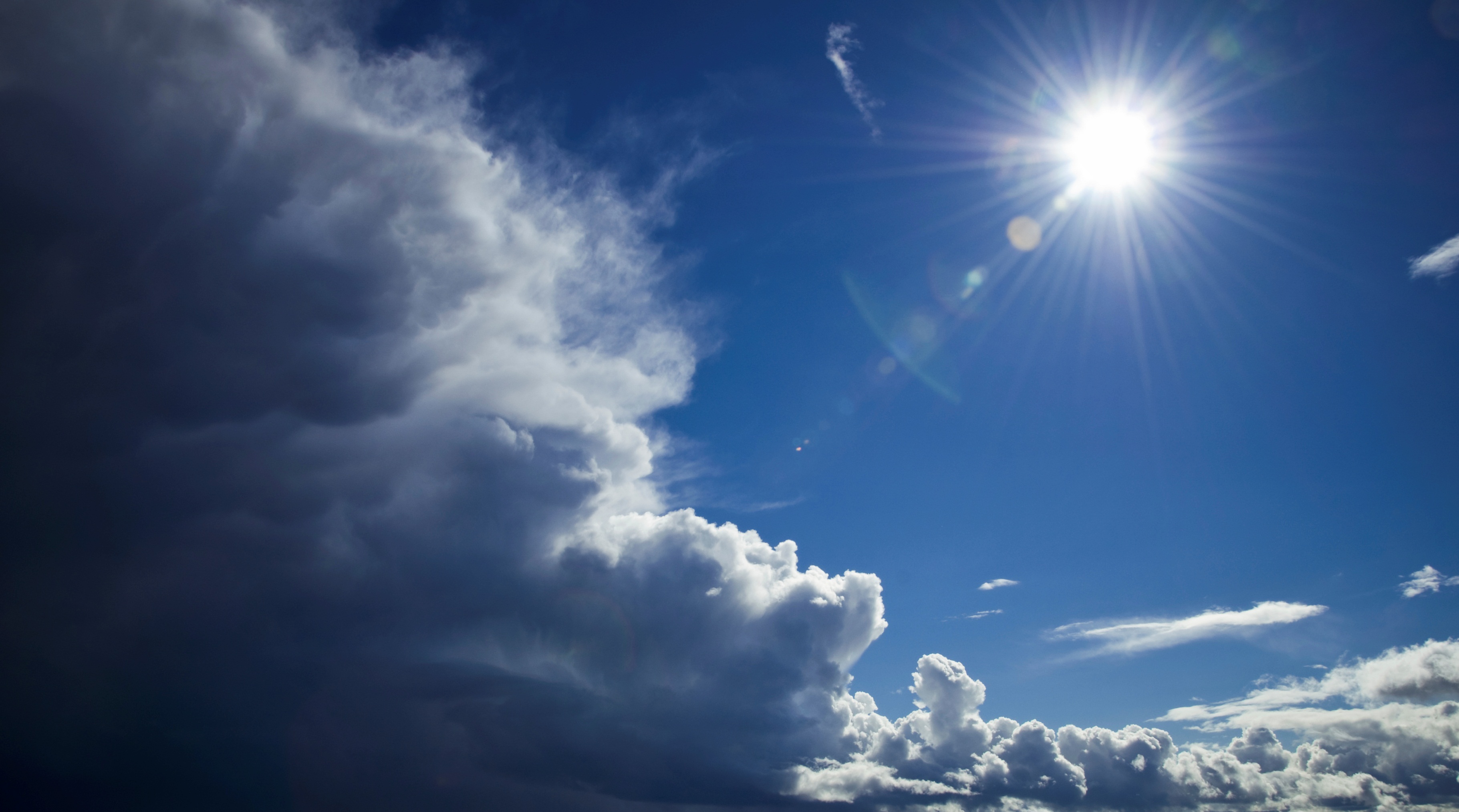 Nustatytų rizikų sąrašas[MIŠKŲ TVARKYMO VIENETO rizikos vertinime] dėl teisės aktų pažeidimo medienos ruošos ir prekybos metu nustatyta reikšminga rizika šiam rodikliui:1.11. Darbuotojų sauga ir sveikataReikšminga rizika nustatyta miškininkystės sektoriuje, vykdant miškų kirtimus motoriniu pjūklu ir su kirtimu susijusius darbus.Darbas mišką kertant medkirte laikomas saugiu, todėl rizika susijusi su miško kirtimu medkirte yra nereikšminga. Įprasta miškų tvarkymo vieneto veikla, kuri nesusijusi su miško kirtimu, nėra laikoma pavojinga, todėl rizika yra nereikšminga.Veiksmai, kurie bus įgyvendinami siekiant sumažinti nustatytą rizikąRangovų, vykdančių miško kirtimo darbus motoriniu pjūklu (įskaitant krūmapjoves) kontrolė:Pasirašant sutartis su rangovais miškui kirsti ir su kirtimu susijusiems darbams atlikti, sutartyse turi būti nurodyta, kad rangovinė įmonė privalo ir sutinka darbe taikyti visas įmanomas priemones darbuotojų saugai ir sveikatai užtikrinti;Sudarant sutartis su rangovais miškų tvarkymo vienetui turi būti pateiktas sąrašas darbuotojų, kurie dirbs miško kirtimo ir su kirtimu susijusius darbus. Miškų tvarkymo vienetas turi reikalauti darbuotojų kvalifikaciją patvirtinančių dokumentų kopijų. Jeigu po sutarties sudarymo rangovinėje įmonėje įdarbinami nauji darbuotojai, kurie atliks miško kirtimo ir su juo susijusius darbus, rangovinė įmonė turi informuoti miškų tvarkymo vienetą apie naujus darbuotojus ir pateikti jų kvalifikaciją patvirtinančių dokumentų kopijas. Jeigu miškų tvarkymo vienetas apie naujus darbuotojos rangovinėje organizacijoje nebuvo informuotas, tokie darbuotojai negali dirbti miško kirtimo ir su juo susijusių darbų; Rangovai, kurie miškui kirsti ir su juo susijusiems darbams atlikti naudoja subrangovų paslaugas, turi raštu apie tai informuoti miškų tvarkymo vienetą. Rangovas turi nurodyti darbo pradžios ir pabaigos datas bei vietas, kuriose dirbs subrangovinės įmonės. Reikalavimai, kurie yra taikomi rangovams, yra taikomi ir subrangovams lygiavertiškai, pavyzdžiui, darbų saugos reikalavimai, miškų tvarkymo vieneto informavimas apie miško darbininkus, jų kvalifikaciją ir kt. Jei miškų tvarkymo vienetas nėra informuotas apie subrangovus, pastarieji negali dirbti miško kirtimo ir su juo susijusių darbų miškų tvarkymo vieneto miškuose.Rangovinė įmonė, dirbanti miškų tvarkymo vieneto miškuose, turi būti patikrinta vieną kartą per mėnesį. Tikrinimus turi vykdyti atsakingi miškų tvarkymo vieneto darbuotojai, siekiant įsitikinti, kad yra laikomasi darbų saugos  bei kitų toliau tekste įvardintų reikalavimų:Ar dėvimos asmens apsaugos priemonės (drabužiai su ryškios oranžinės ar geltonos spalvos elementais, apsauginis šalmas, veidą ir akis apsaugantis tinklelis ir (ar) skydelis, garsą izoliuojančios ausinės, apsauginės pirštinės, kelnės su apsauga nuo įpjovimo, batai su pirštus saugančiu metaliniu ar plastikiniu priekiu ir rantytais padais)?Ar yra pirmosios medicininės pagalbos rinkinys darbo vietoje?Ar dirbant laikomasi nustatytų saugių atstumų, jeigu biržėje dirba kiti pjovėjai (2,5 medžio aukščio atstumas tarp pjovėjų)?Ar pjūklai yra techniškai tvarkingi: ar yra grandinės gaudytuvas, ir ar gerai veikia grandinės stabdis, ar techniškai tvarkinga akceleratoriaus apsauga?Ar pjaunant medį tinkamai paliekama užtūra, padedanti saugiai stiebą nuleisti pageidaujama kryptimi (?Ar biržėje nėra įstrigusių medžių, jei tokių yra, ar pavojinga jų galimo kritimo zona apjuosta gerai matoma STOP juosta?Ar miško kirtėjai turi galiojančius kvalifikaciją patvirtinančius dokumentus?Ar yra pastatyti įspėjamieji ženklai prie kelių į kertamas biržes?Ar yra STOP juosta, skirta aptverti įstrigusiems medžiams, darbo vietoje?Ar darbus vykdo rangovinė įmonė, tiesiogiai sudariusi sutartį su miškų tvarkymo vienetu, ar subrangovinė įmonė, neturinti tiesioginės sutarties su miškų tvarkymo vienetu?Ar miškų tvarkymo vienetui yra pranešta apie visus biržėje dirbančius darbininkus (žr. punktą 1.1.1. B)? Po kiekvieno patikrinimo surašomas aktas, kuriame nurodoma, kokie darbų saugos reikalavimai buvo vertinti bei nurodomi pastebėjimai. Nustačius neatitiktis darbų saugos ir kitiems reikalavimams, siekiant išvengti nelaimingų atsitikimų, darbai turi būti stabdomi iki tol, kol bus pašalintos neatitiktys. Miškų tvarkymo vienetas 1 kartą per metus turi išanalizuoti darbų saugos patikrinimo aktus, surašytus per paskutinius 12 mėnesių bei turi parengti santrauką nustatytų neatitikčių, susijusių su darbų saugos reikalavimų nesilaikymu. Išanalizavus dažniausiai pasitaikančius pažeidimus, miškų tvarkymo vienetas turi išsiaiškinti neatitikčių atsiradimo priežastis bei imtis priemonių, kad jos nepasikartotų. Miškų tvarkymo vienetas turi registruoti įvykusius nelaimingus atsitikimus, susijusius su miško kirtimu. Visais atvejais turi būti išanalizuotos nelaimingo atsitikimo priežastys bei taikomos atitinkamos priemonės, kad jos nepasikartotų. Tai gali būti papildomas darbuotojų informavimas, mokymai, didesnis tikrinimų skaičius darbo vietoje bei kitos prevencinės priemonės.Miškų tvarkymo vieneto darbininkų, vykdančių miško kirtimo darbus pjūklu (įskaitant krūmapjoves) kontrolė:Miškų tvarkymo vienetas turi užtikrinti, kad darbuotojams, atliekant miško kirtimo ir su juo susijusius darbus, būtų suteikta atitinkama kvalifikacija bei tai patvirtinantys galiojantys dokumentai. Darbuotojai turi būti supažindinti su saugaus darbo instrukcijomis, miško darbų saugos taisyklėmis ir kitais saugą ir sveikatą darbe reguliuojančiais reikalavimais. Tai patvirtinantys dokumentai turi būti saugomi. Vieną kartą per mėnesį kiekviena miškų tvarkymo vieneto darbuotojų, dirbančių miško kirtimo ir su juo susijusius darbus, brigada ar pavienis darbininkas (kai tai leidžia miško darbų saugos taisyklės) turi būti patikrintas atsakingų miškų tvarkymo vieneto darbuotojų. Tai turi būti atlikta siekiant įsitikinti, kad yra laikomasi darbų saugos  bei kitų toliau tekste įvardintų reikalavimų:Ar dėvimos asmens apsaugos priemonės (drabužiai su ryškios oranžinės ar geltonos spalvos elementais, apsauginis šalmas, veidą ir akis apsaugantis tinklelis ir (ar) skydelis, garsą izoliuojančios prieštriukšminės ausinės, apsauginės pirštinės, kelnės su apsauga nuo įpjovimo, batai su pirštus saugančiu metaliniu ar plastikiniu priekiu ir rantytais padais)?Ar yra pirmosios medicininės pagalbos rinkinys darbo vietoje?Ar dirbant laikomasi nustatytų saugių atstumų, jeigu biržėje dirba kiti pjovėjai (2,5 medžio aukščio atstumas tarp pjovėjų)?Ar pjūklai yra techniškai tvarkingi: ar yra grandinės gaudytuvas, ir ar gerai veikia grandinės stabdis, ar techniškai tvarkinga akceleratoriaus apsauga?Ar pjaunant medį tinkamai paliekama užtūra, padedanti saugiai stiebą nuleisti pageidaujama kryptimi?Ar biržėje nėra įstrigusių medžių, jei tokie yra, ar pavojinga jų galimo kritimo zona apjuosta gerai matoma STOP juosta?Ar yra pastatyti įspėjamieji ženklai prie kelių į kertamas biržes?Ar yra STOP juosta, skirta aptverti įstrigusiems medžiams, darbo vietoje? Po kiekvieno patikrinimo surašomas aktas, kuriame nurodoma, kokie darbų saugos reikalavimai buvo vertinti bei nurodomi pastebėjimai. Nustačius neatitiktis darbų saugos ir kitiems reikalavimams, siekiant išvengti nelaimingų atsitikimų, darbai turi būti stabdomi iki tol, kol bus pašalintos neatitiktys. Miškų tvarkymo vienetas 1 kartą per metus turi išanalizuoti darbų saugos patikrinimo aktus, surašytus per paskutinius 12 mėnesių bei turi parengti santrauką nustatytų neatitikčių, susijusių su darbų saugos reikalavimų nesilaikymu. Išanalizavus dažniausiai pasitaikančius pažeidimus, miškų tvarkymo vienetas turi išsiaiškinti neatitikčių atsiradimo priežastis bei imtis priemonių, kad jos nepasikartotų. E)	Miškų tvarkymo vienetas turi registruoti įvykusius nelaimingus atsitikimus, susijusius su miško kirtimu. Visais atvejais turi būti išanalizuotos nelaimingo atsitikimo priežastys bei taikomos atitinkamos priemonės kad jos nepasikartotų. Tai gali būti papildomas darbuotojų informavimas, mokymai, didesnis tikrinimų skaičius darbo vietoje bei kitos prevencinės priemonės.Rizikos mažinimo veiksmų įvykdymo terminai ir atsakingo (-ų) darbuotojo (-ų) paskyrimas nustatytos (-ų) rizikos (-ų) mažinimo veiksmams atlikti 3.	Papildoma informacija ar tolesni veiksmai, jeigu reikiaNustačius naujas rizikas, susijusias su galimu teisės aktų pažeidimu miško kirtimo, medienos ruošos ir prekybos metu, šis rizikos mažinimo priemonių planas turi būti peržiūrėtas ir atnaujitas. Tai turi būti atlikta siekiant užtikrinti, kad parengtos priemonės efektyviai mažintų esančias rizikas. Būtina pažymėti, kad kilus poreikiui (veiklos pokyčiai, neaktualūs reikalavimai ir pan.), rizikos mažinimo priemonės gali būti atnaujintos, jos turinį papildant ar išimant dalį neaktualios informacijos. Veiksmai rizikai mažinti (žr. 1.1 poskyrį)Rizikos mažinimo veiksmų įvykdymo terminaiAtsakingas darbuotojas1.1.1 A)[nurodykite terminus, iki kada arba kaip dažnai bus vykdomos rizikos mažinimo priemonės][nurodykite atsakingą miškų tvarkymo vieneto asmenį]1.1.1 B)1.1.1 C)1.1.1 D)1.1.1 E)1.1.1 F) 1.1.2 A)1.1.2 B)1.1.2 C) D)1.1.2 E)